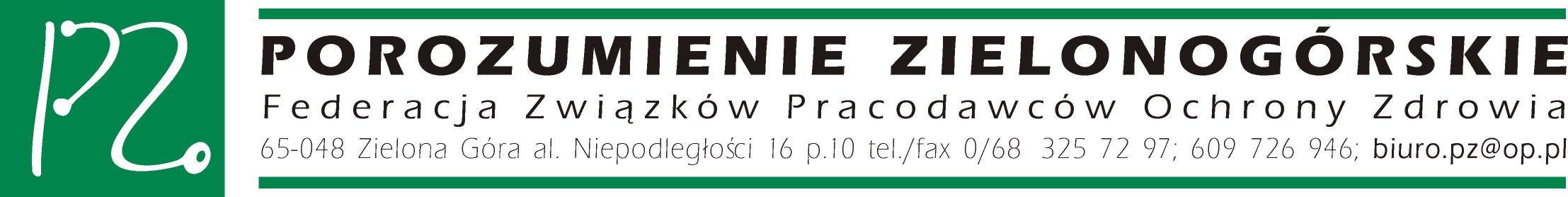 									 Zielona Góra, dn. 03.07.2019 r.BFPZ/576/07/2019Sz. P.Witold BańkaMinister Sportu i Turystyki   W związku z przekazaniem do konsultacji społecznych projektu rozporządzenia Ministra Sportu i Turystyki w sprawie przekazywania środków z Funduszu Rozwoju Kultury Fizycznej Federacja Związków Pracodawców Ochrony Zdrowia „Porozumienie Zielonogórskie” nie zgłasza uwag.Z poważaniem          Tomasz Zieliński    Wiceprezes Federacji PZ      /dokument podpisany elektronicznie/